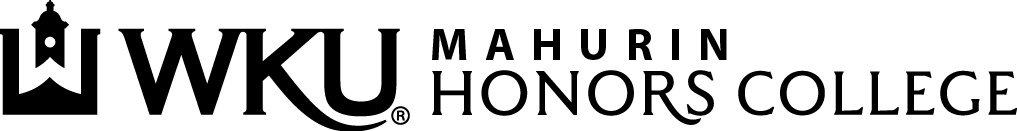 CAPSTONE EXPERIENCE/THESIS EVALUATION RUBRICScholarly/Intellectual/Creative Merit (50%)POOR/FAILPASS PASS WITH HONORSPASS WITH DISTINCTIONRationaleno clear rationale or a weak rationale for the projectsome rationale presented, begins to motivate the workprovides and discusses a suitable rationalepersuasive and creative rationaleComplexity in Framing Topicframes complex questions as simple onesinvests question with some complexity, may over simplify or over extendreasonable balance between focus and complexityframes the topic with a full appreciation of its complexity while retaining appropriate focusApproach/Methodologynot clear what was done or why, or an inappropriate methodapproach is generally appropriate and properly executedclearly described and justified, well-chosen and appropriate, and well-executedcreative and sophisticated methodsScholarly Contentauthor does not demonstrate awareness of appropriate scholarship, may over rely on too few sourcesauthor demonstrates a reasonable awareness of appropriate scholarshipauthor demonstrates broad awareness and situates own work within the appropriate scholarshipauthor demonstrates a broad awareness of appropriate scholarship, situates own work within the appropriate scholarship, and makes contributions to the field, or identifies a new direction for investigationPositiondoes not take a clear or defensible position or draw a clear conclusionclearly describes, or begins to support, test, extend, or critique a position that is already in previous scholarshipthoroughly and effectively supports, tests, extends, or critiques a position that is already in previous scholarshipdevelops a clear and defensible position of his/her own, draws a significant conclusionArgumentweak, invalid, or no argument, perhaps a simple assertionSome arguments valid and well-supported, some notmain arguments valid, systematic,and well supportedarguments both well supported and genuinely compared to conflicting explanationsUse of Data/Evidencedraws on little or no evidence, mostly relies on assertions or opinions, or evidence not clearly presentedsome appropriate use of evidence but unevenfeasible evidence appropriately selected and not over interpretedfully exploits the richness of the data/evidence/ideas, and is sufficiently persuasiveInsight, Seeing Patterns and Connectionstreats related ideas or data as unrelated, or draws weak or simplistic connectionsbegins to establish connections and perceive implications of the materialbrings together related data or ideas in productive ways, thoroughly discusses implications of materialdevelops insightful connections and patterns that require intellectual creativityWriting Style and Quality (30%)POOR/FAILPASSPASS WITH HONORSPASS WITH DISTINCTIONGrammar and Spelling,Usagesignificantly impairs readabilitynumerous errorssome errorsa few minor errorsOrganizationauthor does not demonstrate awareness of the scholarly literature, may over rely on too few sourcesstructure is of inconsistent quality, may have choppy transitions and/or redundancies or disconnectionsstructure supports the argument, clearly ordered sections fit together wellstructure enhances the argument, strong sections and seamless flowClarity, Style, Readability as Appropriate to Genre/Disciplinegets in the way of reading for contentstyle is inconsistent or unevengood, easy to follow and read for contentexceptional, including elegant style, transparent argument structureFollows Guidelines ofHonors College (10%)POOR/FAILPASS PASS WITH HONORSPASS WITH DISTINCTIONSize of Project (Treat as a Continuum—Mark Your Estimate of Where This Project Falls)equivalent to less than the work for one three hour courseequivalent to one  three hour coursesequivalent to two three hour coursesequivalent to more than two three hour coursesCE/T Defense (10%)POOR/FAILPASS PASS WITH HONORSPASS WITH DISTINCTIONOral Presentationvery weak or poor oral presentation (disorganized and difficult to follow)a weak oral presentation, unclear at times, difficulty answering questionsa solid, but not great oral presentationa superior defense, took the presentation beyond the written work; handled questions well, showed poise and confidence.